DÜZCE ÜNİVERSİTESİ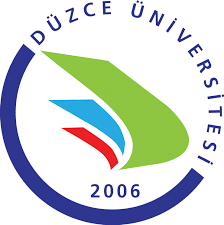 TÜRK DİLİ BÖLÜM BAŞKANLIĞINA  								       …… /…... / 20….TÜRK DİLİ BÖLÜM BAŞKANLIĞINA….-…. …….. 20..... tarihleri arasında …………………….’da, ……………………….. tarafından düzenlenecek "……………………………………………………………….." adlı kongreye/sempozyuma, anılan tarihlerde ….. (…) gün süre ile görevlendirilebilmem hususunda gereğini müsaadelerinize arz ederim.Ad Soyad     İmzaEk: Kongre/Sempozyum İlanı